PHÒNG GD & ĐT QUẬN LONG BIÊN       TRƯỜNG THCS NGÔ GIA TỰKIỂM TRA GIỮA HỌC KÌ I MÔN HÓA HỌC 8 NĂM HỌC: 2022-20231. Khung ma trận và đặc tả đề kiểm tra giữa kì 1 môn Hóa học 8a) Khung ma trận- Thời điểm kiểm tra: Kiểm tra giữa học kì 1 khi kết thúc nội dung: 4. Đơn chất. Hợp chất. Phân tử. - Thời gian làm bài: 45 phút.- Hình thức kiểm tra: Kết hợp giữa trắc nghiệm và tự luận (tỉ lệ 50% trắc nghiệm, 50% tự luận).- Cấu trúc:- Mức độ đề: 40% Nhận biết; 30% Thông hiểu; 20% Vận dụng; 10% Vận dụng cao.- Phần trắc nghiệm: 5,0 điểm, (gồm 20 câu hỏi: nhận biết: 12 câu, thông hiểu: 6 câu, vận dụng cao: 2 câu), mỗi câu 0,25 điểm; - Phần tự luận: 5,0 điểm (Nhận biết: 1,0 điểm; Thông hiểu: 1,5  điểm; Vận dụng: 2,0 điểm; Vận dụng cao: 0,5 điểm).II. BẢN ĐẶC TẢBẢN ĐẶC TẢ ĐỀ KIỂM TRA GIỮA HỌC KÌ IMÔN: HÓA HỌC LỚP 8 – THỜI GIAN LÀM BÀI: 45 PHÚTIII. ĐỀ KIỂM TRAI. TRẮC NGHIỆM (5 ĐIỂM)Chọn chữ cái đứng trước đáp án đúng nhất ghi vào bài làm.Câu 1: Những chất nào trong dãy những chất dưới đây chỉ chứa những chất tinh khiết?	A. Bạc, nước cất.	B. Nước biển, muối ăn	C. Nước sông, nước chanh	D. Không khí, gang.Câu 2: Chỉ ra đâu là vật thể nhân tạo?	A. Sông, suối	B. Cây cối	C. Bàn, ghế	D. Núi đáCâu 3: Nước cam là:	A. một đơn chất	B. một hợp chất	C. một chất tinh khiết	D. một hỗn hợpCâu 4: Tính chất nào của chất trong số các chất sau đây có thể biết được bằng cách quan sát trực tiếp mà không phải dùng dụng cụ đo hay làm thí nghiệm?	A. Màu sắc.	B. Tính tan trong nước.	C. Khối lượng riêng.	D. Nhiệt độ nóng chảy.Câu 5: Chọn đáp án đúng nhất	A. Nước cất là chất tinh khiết.	B. Chỉ có 1 cách để biết tính chất của chất	C. Vật thể tự nhiên là do con người tạo ra	D. Nước mưa là chất tinh khiếtCâu 6: Cách hợp lí nhất để tách muối từ nước biển là:	A. Lọc	B. Chưng cất	C. Bay hơi	D. Để yên để muối lắng xuống gạn điCâu 7: Hạt nhân nguyên tử Cu gồm các loại hạt nào sau đây?	A. Electron, nơtron và proton.	B. Electron.	C. Electron và proton.	D. Proton và nơtron.Câu 8: Một nguyên tử có tổng  số hạt là 37, trong đó số proton là 12, số electron và số nơtron lần lượt là:	A. 12 và 13.	B. 12 và 37.	C. 37 và 12.	D. 13 và 12.	Câu 9: Nguyên tố hóa học là tập hợp những nguyên tử có cùng	A. số notron và electron	B. số notron.	C. số proton.	D. số notron và số proton.Câu 10: Cho tên các nguyên tố hóa học như sau: Lưu huỳnh, Hidro, Bạc. Kí hiệu lần lượt của các nguyên tố trên là	A. S, H, Ag	B. S, Hi, Ba	C. L, H, Ba	D. L, H, BCâu 11: Cho nguyên tố Oxi có nguyên tử khối là 16 đvC, lưu huỳnh là 32 đvC. Nhận xét nào sau đây đúng?	A. Lưu huỳnh nặng hơn oxi 3 lần	B. Lưu huỳnh nhẹ hơn oxi 2 lần	C. oxi bằng Lưu huỳnh	D. Lưu huỳnh nặng gấp đôi oxiCâu 12: Dựa vào bảng sau, hãy cho biết những nguyên tử nào trong bảng thuộc cùng một nguyên tố hóa học?	A. X2 và X4	B. X1 và X3	C. X2, X3 và X4	D. X2 và X1Câu 13: Phân tử là	A. hạt  đại diện cho chất;	B. hạt  đại diện cho chất, gồm một số nguyên tử liên kết với nhau và thể hiện đầy đủ tính chất hóa học của chất ;	C. hạt đại diện cho nguyên tố hóa học;	D. hạt  đại diện cho chất và thể hiện đầy đủ tính chất hóa học của chất.Câu 14: Dựa vào dấu hiệu nào sau đây để phân biệt phân tử của đơn chất với phân tử của hợp chất?	A. Nguyên tử cùng loại hay khác loại.	B. Kích thước của phân tử.	C. Hình dạng của phân tử.	D. Số lượng nguyên tử trong phân tử.Câu 15: Chất được tạo nên từ một nguyên tố hóa học gọi là:	A. Nguyên tố hóa học	B. Hợp chất	C. Nguyên tử	D. Đơn chấtCâu 16: Chất nào sau đây là hợp chất?	A. Br2.	B. Na2CO3.	C. Ca.	D. Cl2.Câu 17: Cho các nhóm chất sau:(1) Khí cacbonic, đường glucozo   (2) Sắt, khí oxi      (3) Nước cất, muối ăn (4) Khí ozon, khí nitơ     (5) Nước mưa, axit sunfuric  (6) kim cương, than chìNhóm gồm các hợp chất là	A. (3), (5), (6).	B. (3), (4), (5).	C. (2), (4), (6).	D. (1), (3), (5).Câu 18: Phân tử khối của  bari cacbonat (gồm 1Ba, 1C, 3O) là:	A. 197	B. 165	C. 136	D. 160Câu 19: Một đơn chất khí có phân tử khối bằng 16 lần khí hiđro. Vậy khí đó là:	A. Oxi	B. Nitơ	C. Clo	D. CacbonicCâu 20: Hợp chất X được tạo từ nguyên tử sắt, ba nguyên tử lưu huỳnh và mười hai nguyên tử oxi. Biết X có phân tử khối là 400 đvC. Số nguyên tử sắt trong X là	A. 3.	B. 2.	C. 1.	D. 4.II. TỰ LUẬN (5 ĐIỂM)Bài 21 : (1,5 điểm) Quan sát hình mô hình cấu tạo các nguyên tử dưới đây và trả lời các câu hỏi sau: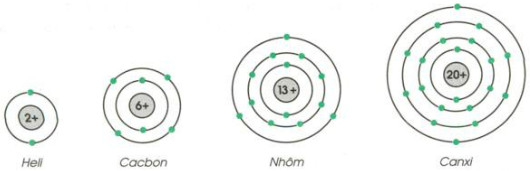 a) Số hạt proton, electron của nguyên tử trong các hình trên là bao nhiêu?b) Vì sao mỗi nguyên tử trung hoà về điện?Bài 22  (1,0 điểm): a. Cho biết ý nghĩa của các cách viết sau: 3H, Cub. Dùng chữ số và kí hiệu để diễn đạt các ý sau: năm nguyên tử natri, mười nguyên tử canxiBài 23  (2 điểm): Một hợp chất A có phân tử gồm 2 nguyên tử nguyên tố X liên kết với 1 nguyên tử O. Biết phân tử A nặng hơn phân tử hidro 47 lần. a. Tính phân tử khối của hợp chất A.b. Tính nguyên tử khối của X, cho biết tên và kí hiệu hóa học của X.Bài 24 (0,5 điểm) Nguyên tử X có tổng số hạt proton, electron, notron là 34. Trong đó hạt mang điện nhiều hơn hạt không mang điện là 10 hạt. Cho biết tên và kí hiệu của X.(Cho biết : N = 14 ;Zn = 65; Cl = 35,5; K = 39 ; O = 16 ; H = 1;  Na = 23 ;  C=12 ;  Ca = 40; F =19; Mg = 24 ; Al = 27 ; P = 31; S = 32 ; Cr = 52 ; Mn = 55 ; Fe = 56 ; Cu = 64 ; Br = 80;Ag = 108; Ba = 137 ; Hg = 201; Pb = 207 )I. TRẮC NGHIỆM (5 điểm) Chọn chữ cái đứng trước những đáp án đúng nhất(Mỗi câu đúng được 0,25 điểm)II. TỰ LUẬN (5 ĐIỂM) Chủ đề/ đơn vị kiến thứcMỨC ĐỘMỨC ĐỘMỨC ĐỘMỨC ĐỘMỨC ĐỘMỨC ĐỘMỨC ĐỘMỨC ĐỘTổng số câuTổng số câuĐiểm sốNhận biếtNhận biếtThông hiểuThông hiểuVận dụngVận dụngVận dụng caoVận dụng caoTổng số câuTổng số câuĐiểm sốTự luậnTrắc nghiệmTự luậnTrắc nghiệmTự luậnTrắc nghiệmTự luậnTrắc nghiệmTự luậnTrắc nghiệmĐiểm số1234567891011121. Chất42 61,52. Nguyên tử 0,5 (1,0đ) 10,5(0,5đ)1(0,5đ) 1 222,53. Nguyên tố hoá học 21(1,0đ)2142,04. Đơn chất – Hợp chất – Phân tử5 21 (2đ)  1184,0Số câu11216101242810,00Điểm số1,03,01,51,52,000,50,53,07,010 Tổng số điểm4,0 điểm4,0 điểm3,0 điểm3,0 điểm2,0 điểm2,0 điểm1,0 điểm1,0 điểm10 điểm10 điểm10 điểmNội dungMức độYêu cầu cần đạtSố ý TL/số câu hỏi TNSố ý TL/số câu hỏi TNCâu hỏiCâu hỏiNội dungMức độYêu cầu cần đạtTL(Số ý)TN(Số câu)TL(Số ý)TN(Số câu)1. Chất1. Chất1. Chất6Chất Nhận biết- Nhận biết được vật thể tự nhiên, vật thể nhân tạo, chất tinh khiết, hỗn hợp.3C1,C2,C3Chất Nhận biết- Biết 1 số phương pháp đơn giản để tìm hiểu tính chất của chất1C4Chất Thông hiểu- Hiểu được khái niệm chất và giải thích một số tính chất của chất.- Phân biệt được chất tinh khiết, chất hỗn hợp1C5Chất Thông hiểu- Hiểu 1 số cách đơn giản để tách chất1C62. Nguyên tử 2. Nguyên tử 2. Nguyên tử 22- Nguyên tử, cấu tạo nguyên tử, sự chuyển động của electron, khối lượng nguyên tử.Nhận biết- Biết thành phần cấu tạo nguyên tử0,51C21C7- Nguyên tử, cấu tạo nguyên tử, sự chuyển động của electron, khối lượng nguyên tử.Nhận biết- Biết sự chuyển động các electron ở lớp vỏ- Nguyên tử, cấu tạo nguyên tử, sự chuyển động của electron, khối lượng nguyên tử.Nhận biết- Biết được trong nguyên tử số p = số e- Nguyên tử, cấu tạo nguyên tử, sự chuyển động của electron, khối lượng nguyên tử.Nhận biết- Khái niệm nguyên tử- Nguyên tử, cấu tạo nguyên tử, sự chuyển động của electron, khối lượng nguyên tử.Thông hiểu- Giải thích được lý do nguyên tử trung hòa về điện.0,5C21- Nguyên tử, cấu tạo nguyên tử, sự chuyển động của electron, khối lượng nguyên tử.Thông hiểu- Hiểu cấu tạo nguyên tử; khối lượng của các nguyên tử; điện tích của các thành phần cấu tạo nên nguyên tử.- Nguyên tử, cấu tạo nguyên tử, sự chuyển động của electron, khối lượng nguyên tử.Vận dụng - Từ mô hình mô tả nguyên tử xác định số lượng các thành phần cấu tạo nên nguyên tử;- Nguyên tử, cấu tạo nguyên tử, sự chuyển động của electron, khối lượng nguyên tử.Vận dụng - Từ số lượng các thành phần cấu tạo nên nguyên tử mô tả cấu tạo nguyên tử theo mô hình.- Nguyên tử, cấu tạo nguyên tử, sự chuyển động của electron, khối lượng nguyên tử.Vận dung cao- Giải các bài tập liên quan đến các loại hạt cấu tạo nên nguyên tử11C24C83. Nguyên tố hoá học 3. Nguyên tố hoá học 3. Nguyên tố hoá học 4- Nguyên tố hóa học, tên nguyên tố hóa học, kí hiệu hóa học, nguyên tử khốiNhận biết- Biết được khái niệm về nguyên tố hoá học - Biết số lượng nguyên tố hoá học con người đã tìm ra1C9- Nguyên tố hóa học, tên nguyên tố hóa học, kí hiệu hóa học, nguyên tử khốiNhận biết- Biết được KHHH và đọc được tên của 20 nguyên tố đầu tiên.1C10- Nguyên tố hóa học, tên nguyên tố hóa học, kí hiệu hóa học, nguyên tử khốiNhận biết- Chỉ ra được các KHHH đúng- Nguyên tố hóa học, tên nguyên tố hóa học, kí hiệu hóa học, nguyên tử khốiThông hiểu- Dựa vào số hạt xác định các nguyên tử thuộc cùng 1 nguyên tố hóa hoc.- Hiểu được nguyên tử khối tính theo đơn vị cacbon- Từ nguyên tử khối xác định được nguyên tố hóa học1C12- Nguyên tố hóa học, tên nguyên tố hóa học, kí hiệu hóa học, nguyên tử khốiThông hiểu- Hiểu ý nghĩa của cách viết KHHH1C22- Nguyên tố hóa học, tên nguyên tố hóa học, kí hiệu hóa học, nguyên tử khốiThông hiểu- So sánh được khối lượng của nguyên tử nguyên tố này với nguyên tử nguyên tố khác.1C11- Nguyên tố hóa học, tên nguyên tố hóa học, kí hiệu hóa học, nguyên tử khốiVận dụng- Từ số hiệu nguyên tử xác định số lượng hạt e, p của nguyên tử và ngược lại.- Nguyên tố hóa học, tên nguyên tố hóa học, kí hiệu hóa học, nguyên tử khốiVận dụng- Từ tên nguyên tố hoá học xác định được kí hiệu của nguyên tố hoá học và ngược lại- Nguyên tố hóa học, tên nguyên tố hóa học, kí hiệu hóa học, nguyên tử khốiVận dụng- Xác định được khối lượng các hạt và khối lượng nguyên tử theo đơn vị cacbon.- Nguyên tố hóa học, tên nguyên tố hóa học, kí hiệu hóa học, nguyên tử khốiVận dụng cao4. Phân tử- Đơn chất – Hợp chất 4. Phân tử- Đơn chất – Hợp chất 4. Phân tử- Đơn chất – Hợp chất 8- Phân tử, khối lượng phân tử- Đơn chất, hợp chấtNhận biết - Nêu được khái niệm phân tử, đơn chất, hợp chất. 2C13,C15- Phân tử, khối lượng phân tử- Đơn chất, hợp chấtNhận biết- Dấu hiệu nhận ra đơn chất, hợp chất1C14- Phân tử, khối lượng phân tử- Đơn chất, hợp chấtNhận biết- Phân loại được đơn chất, hợp chất1C17- Phân tử, khối lượng phân tử- Đơn chất, hợp chấtNhận biết- Biết được công thức hoá học của đơn chất, hợp chất.1C16- Phân tử, khối lượng phân tử- Đơn chất, hợp chấtThông hiểu- Phân biệt đơn chất và hợp chất.- Phân tử, khối lượng phân tử- Đơn chất, hợp chấtThông hiểu- Hiểu cách tính khối lượng phân tử theo đơn vị cacbon.1C18- Phân tử, khối lượng phân tử- Đơn chất, hợp chấtThông hiểu- Từ nguyên tử khối suy ra được nguyên tố hóa học1C19- Phân tử, khối lượng phân tử- Đơn chất, hợp chấtVận dụng - Giải bài toán liên quan cách tính phân tử khối1C23- Phân tử, khối lượng phân tử- Đơn chất, hợp chấtVận dụng cao- Vận dụng cách tính phân tử khối để giải theo yêu cầu đề bài với hợp chất phức tạp1C20PHÒNG GD & ĐT QUẬN LONG BIÊN       TRƯỜNG THCS NGÔ GIA TỰĐỀ KIỂM TRA GIỮA KÌ I  NĂM HỌC 2022–2023MÔN THI: HÓA HỌC 8Thời gian làm bài: 45 phútNguyên tửSố protonSố neutronSố electronX1787X2898X38108X4888PHÒNG GD & ĐT QUẬN LONG BIÊN       TRƯỜNG THCS NGÔ GIA TỰĐÁP ÁN VÀ BIỂU ĐIỂM KIỂM TRA GIỮA KÌ INăm học: 2022 – 2023Môn: Hóa học 8Câu 12345678910111213141516171819201AACDAACDACADCBADBDAABCâuýNội dung Điểm1(1,5đ)aSố hạt p,e của Heli là 2              của cacbon là 6              của nhôm là 13              của canxi là 200,250,250,250,251(1,5đ)bVì số hạt mang điện âm (elelctron) bằng số hạt mang điện dương (proton)0,52(1đ)a. 3H: 3 nguyên tử hidro    Cu: 1 nguyên tử đồng hoặc nguyên tố hóa học đồngb. năm nguyên tử natri: 5Na    mười nguyên tử canxi: 10Ca0,250,250,250,253(2đ)a. Phân tử khối của hidro là: 1.2 = 2 đvC    Phân tử khối của A là: 47.2 = 94 đvCb. Phân tử khối của A là2.X + 16 = 94 → X = 39Vậy X là Kali KHHH: K0,250,50,50,250,250,254(0,5đ)Tổng số hạt p,n,e là 34: 2p + n = 34 (1)Vì số hạt mang điện nhiều hơn không mang điện là 10 hạt: 2p – n = 10 (2)Từ (1) (2) → p = 11, n = 12 → X là Natri0,250,25